Enstitü Sekreteriİmza                                                   T.C.                             AKDENİZ ÜNİVERSİTESİ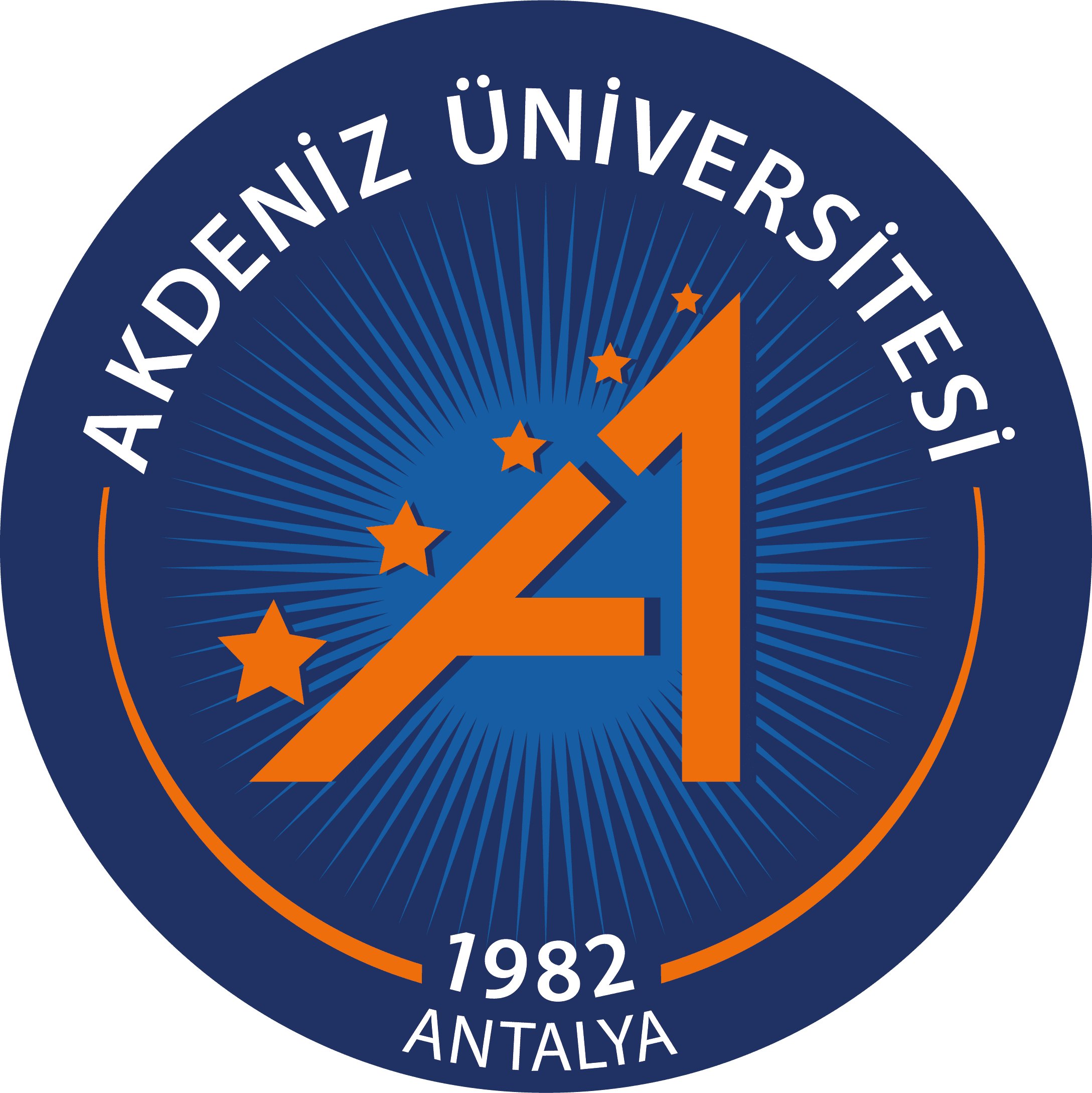                          GÜZEL SANATLAR  ENSTİTÜSÜ                                                   T.C.                             AKDENİZ ÜNİVERSİTESİ                         GÜZEL SANATLAR  ENSTİTÜSÜMZN 201                                   İLİŞİK KESME BELGESİÖĞRENCİNİNÖĞRENCİNİNAdı  SoyadıNumarasıT.C Kimlik NoAnasanat DalıProgramıSanatta Yeterlik    İletişim AdresiTlfİletişim AdresiE-postaİletişim Adresiİkametgahİlişik Kesme Nedeniİlişik Kesilecek Birimlerİlişiği Olup Olmadığıİlişiği Kesenin Adı SoyadıİmzasıG.S. Enstitü Öğrenci İşleriDanışman Adı SoyadıAnasanat Dalı BşkKütüphaneSağ.Sos. Kült. Dai. BşkNotBilgiler eksiksiz doldurulmalıdır.NotÖğrenci Kimliklerinin Enstitüye teslim edilmesi gerekmektedir.